KAP questionnaireDietary DiversificationWhy different types of foods should be consumed? (select any one option)1. AWW/ doctor said to do so2. Different nutrients are present in different foods3. It makes meal tastier4. Don’t knowAccording to you, which of the following foods are good to be given daily in your children’s diet?How do the following foods are useful to our body (please select any one option)How many types of oil) do you use for cooking at home regularly (eg: sunflowere/ palm/ groundnut? 1. One type of oil 2. two types of oil From the following displayed plates, which one do you think has foods in required quantities for your child’s health? (plate A,B,C for vegetarians & plate 1,2,3 for non-vegetarians)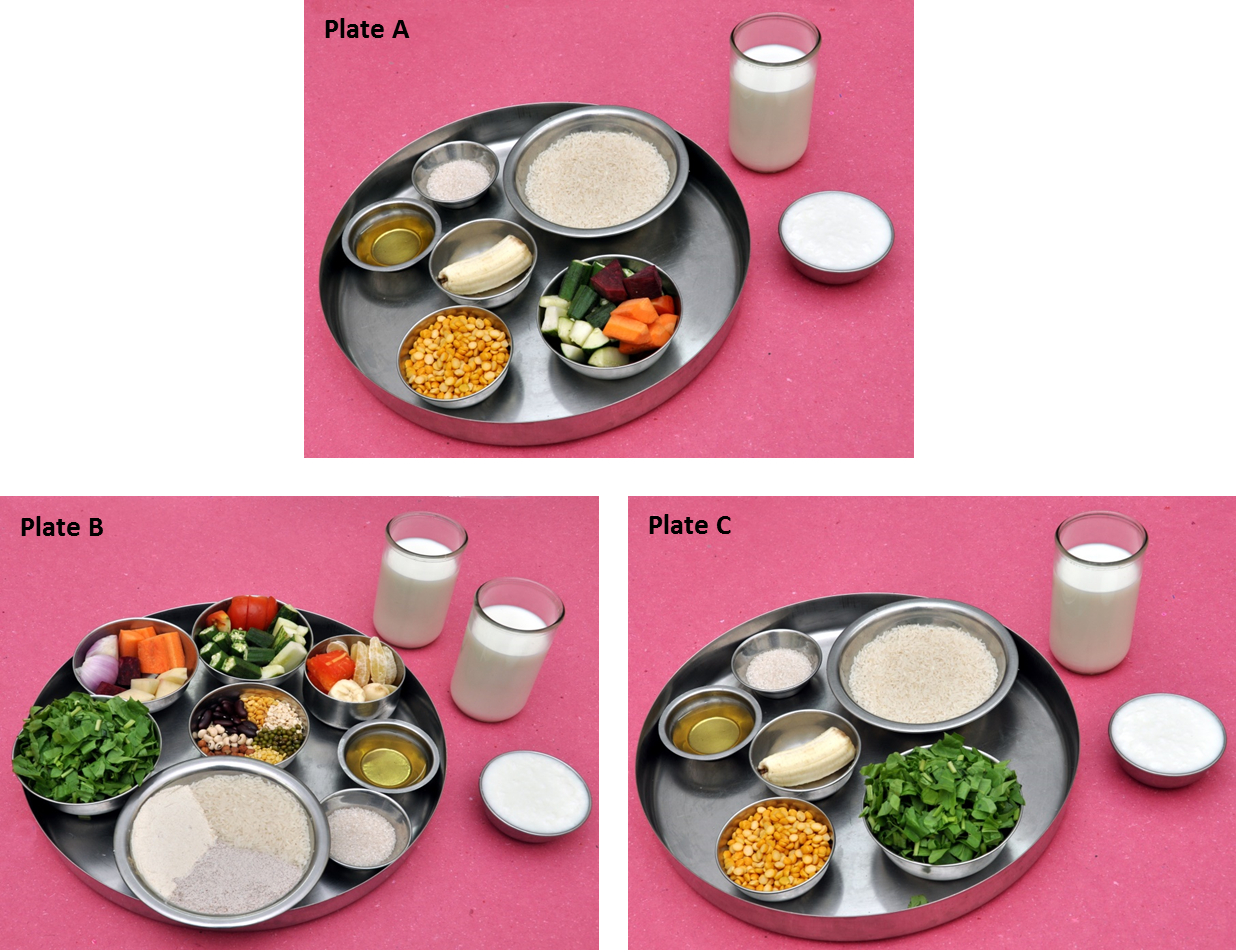 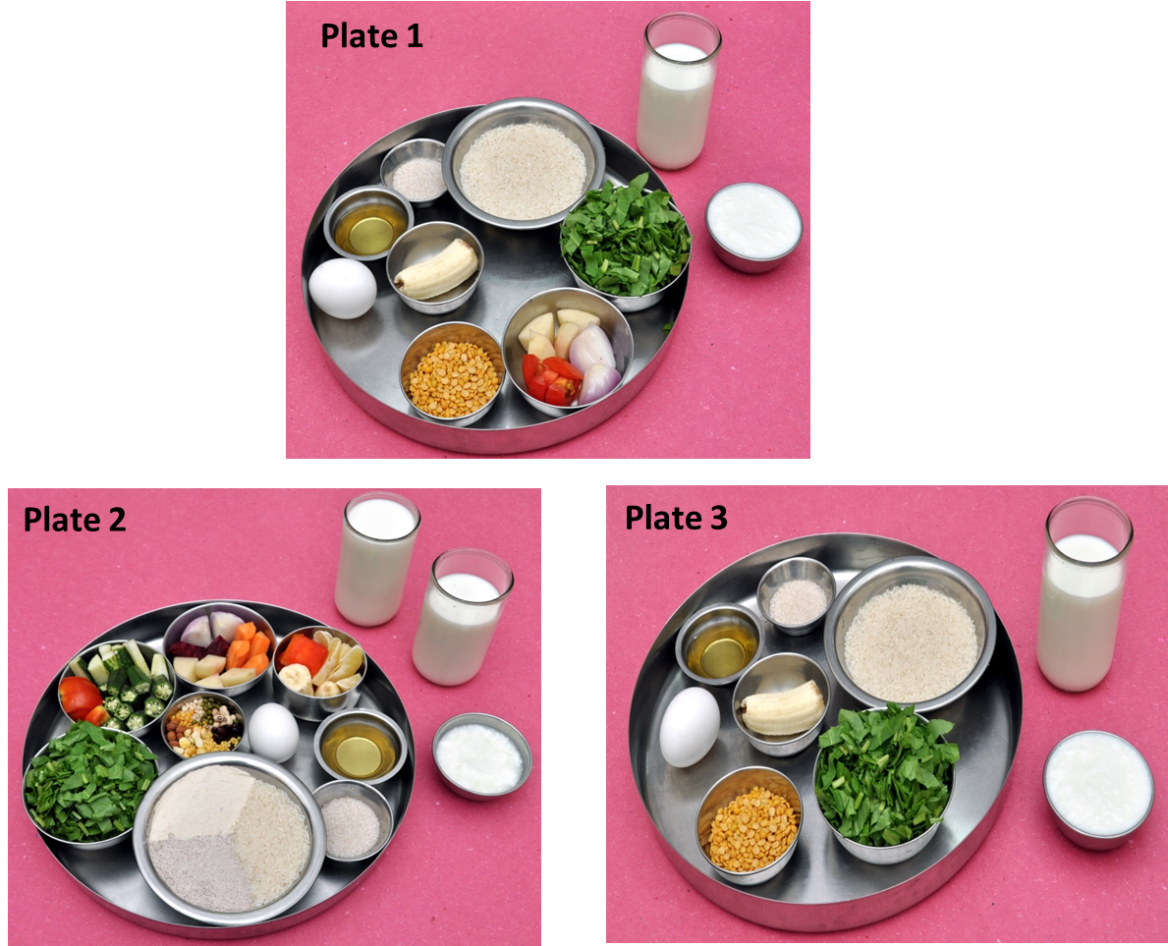 MicronutrientsCan you name one vitamin? Can you name one mineral?Where do you get vitamins and minerals fromThey are produced in the body  	They are not produced in the body and obtained by consuming different types of foodsDon’t knowWhy iodized salt should be used?1. It enhances flavor/ taste of food 2. It prevents heart disease and prevents bone fracture3. It prevents thyroid disorder and improves intelligence4. Don’t knowDo you think you are meeting your vitamins and minerals requirement from food you eat daily?1. Yes, we are meeting2. No, we are not meeting 3. Don’t knowa) Do you think your children are getting the required vitamins and minerals from the food they are eating?1. Yes, they are meeting2. No, they are not meeting 3. Don’t knowb) Do you think your husband is getting the required vitamins and minerals from the food they are eating?1. Yes, he is meeting2. No, he is not meeting 3. Don’t knowDo you think you are having vitamin or mineral deficiency? 1.Yes2. No 3. Don’t knowDo you think your children are having vitamin and minerals deficiency?1.Yes2. No 3. Don’t knowb) Do you think your husband is having vitamin and minerals deficiency?1.Yes2. No3. Don’t knowBy consuming a variety of foods, can the following vitamin and mineral deficinecies be prevented or cannot be prevented?Identify food items that help in proper vision (select any one option)Yellow orange colored fruits and vegetables(carrot, pumpkin, mango)	Organ meat (Liver)								Dark green leafy vegetables 							All the above									Don’t know	What is the best way of eating raw carrots for better nutrition? Peel and eatPeel and eat with curd  (as raita)Should not be consumed rawDon’t know Why do you add oil to the food while cooking?1. It makes food tastier by retaining colour and flavor of the food2. It makes meal nutritious3. It increases storage time of the food4. To avoid indigestionAnemia, that is, decreased level of hemoglobin is caused due to deficiency of which mineral (select any one option)?IronCalcium Vitamin DDon’t knowIdentify food items that are rich in iron.	Eating which food along with habitual meal improves iron status in the bodyFruits like guava, papaya, orange		Ghee 						Curd 								Don’t know							Identify sources that help in building strong bones Rice, wheat					Nuts, oil seeds					Milk, milk products and sunlight				Don’t know						Which of the following foods help in increasing height, weight and mental development in children? Cereals and milkFruits and vegetables					Oil, Nuts and legumes					Sea foods, sun exposure						Organ meat/ flesh foods				Iodized saltAll the above						Don’t know			After having a meal, which one of the following items would your child like to haveFruitsSweets Tea/ coffeeIf anything else, please specify____________________ NoneDrinking tea/coffee along with meals (select one option)Gives satietyMakes you activeReduces absorption of nutrientsImproves digestionNone of the above	Cooking and dietary practicesWhich of the following does your child eat every day?Can you name  three snack items you give to your children? (qualitative information, not analysied for internal consistency)How do you wash fruits and vegetables The following, list of practices leads to loss of nutrients from food or not?Do you practice the following listed practices?Which of the following do you feed your child everyday?If no (to the above question), can you tell the reason? (qualitative data, not analysed for internal consistency)You don’t have time to prepare all these itemsNot available at your home Foods are expensive Your children do not like to have Other reason, please specifySunlight exposure Sunlight is essential for? (Choose one option from the following)A  healthy hair	To improves eye sight To make bones stronger		 Don’t know			What time in a day do you think is good to take sunlight for good health? 6 am- 10 am11 am- 2 pmAny time in a dayDon’t knowDo your children play outdoor games?Which part of  the body gets sunlight? Food groups1.Compulsory 2.Not compulsory1.Pulses / egg2.GLV (at least one variety)3.Vegetables (at least one variety)4.Fruits 5.Milk & milk productsFood groups1.Protein 2.Vitamins & Minerals 3.Energy4.Don’t KnowOil , SugarPulses, Milk and Flesh FoodsFruits, Green Leafy Vegetables, other Vegetables1.Can be prevented2. Cannot be prevented3. Don’t knowNight blindnessAnemia leading to Fatigue/ tirednessBow shaped legsBleeding gumsCracks around lipsLow birth weight 1.Yes2.No3.Dont know1.Cereals (rice, wheat)2.Pulses 3.Millets4.Dry fruits (dried dates, cashew)5.Organ meat (liver)Yes No BreakfastLunch Dinner 1. 2-3 times in a bowl of water2.Once in a bowl of water3.Don’t wash at all1.GLV2.Vegetables3.Roots & tubers4.Fruits1.Nutrients get lost2.Nutrients does not get lost 3.Don’t know1.If vegetables are washed after cutting2.If food grains are repeatedly washed3.During fermentation and germination4.While cooking with lid open5.Using iodized saltYes No 1.Wash vegetables after cutting2.Wash food grains repeatedly 3.Fermentating and germinating foods (Ex:pulses)4.Cook with lid open/open vessel5.Use iodized saltYes No If no, Why?1.Atleast one fruit a day 2.A glass full of milk daily3.Green leafy vegetables daily4.At least one vegetable daily5.Pulses/ one egg/ any flesh foods dailyAt homeAt  school1.Yes /No2.At which time of the daya.11 am to 2 pmb.<11 a.m -> 2 p.m3.For how many min/hrs per daya. >45 minutesb. <45 minutes4.How many times in a weeka.>5 timesb. <5 times1.Face & neck2.Full hands3. Knee to feet4. Fore hand5.Only feet1.Yourself 2.Husband3.Child 